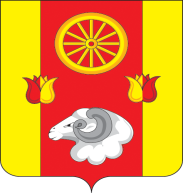 РОССИЙСКАЯ ФЕДЕРАЦИЯРОСТОВСКАЯ ОБЛАСТЬРЕМОНТНЕНСКИЙ РАЙОНАДМИНИСТРАЦИЯ ДЕНИСОВСКОГО СЕЛЬСКОГО ПОСЕЛЕНИЯПОСТАНОВЛЕНИЕ           В соответствии с постановлением Администрации Денисовского сельского поселения от 23.03.2018 № 26 «Об утверждении Порядка разработки, реализации и оценки эффективности муниципальных программ Денисовского сельского поселенияПостановляю:1. Внести в приложение №1 к постановлению Администрации Денисовского сельского поселения от 24.10.2018 №80 «Об утверждении муниципальной программы Денисовского сельского поселения «Социальная поддержка граждан» изменения согласно приложению к настоящему постановлению.2. Контроль за выполнением настоящего постановления оставляю собой..      Глава Администрации       Денисовского сельского поселения          М.В. МоргуновПостановление вносит:сектор экономики и финансов Администрации Денисовского сельского поселенияПриложениек постановлению Администрации Денисовскогосельского поселения от 15.11.2021 № 84ИЗМЕНЕНИЯ,вносимые в постановление Администрации Денисовского сельского поселения от 24.10.2018 №80 «Об утверждении муниципальной программы Денисовского сельского поселения «Социальная поддержка граждан»1.1 Впаспорте муниципальной программы Денисовского сельского поселения «Социальная поддержка граждан» пункт «Ответственный исполнитель муниципальной программы» изложить в новой редакции:«Ответственный исполнитель	Администрация Денисовского сельского поселения, муниципальной программы –                            главный специалист по бухгалтерскому учету                                                                                 Фурсова Г.В»1.2. В паспорте подпрограммы «Социальная поддержка отдельных категорий граждан» пункт «Ответственный исполнитель подпрограммы» изложить в новой редакции«Ответственный исполнитель подпрограммы – Администрация Денисовского сельского поселения,                                                                      главный специалист по бухгалтерскому учету                                                                                     Фурсова Г.В.»1,3Приложение №2  к  муниципальной программе Денисовского сельского поселения «Социальная поддержка граждан» изложить в новой редакции .1,4  Приложение №3  к  муниципальной программе Денисовского сельского поселения «Социальная поддержка граждан» изложить в новой редакции .	                                                     Приложение №2 к муниципальной программеДенисовского сельского поселения «Социальная поддержка граждан»ПЕРЕЧЕНЬ
подпрограмм, основных мероприятий, 
муниципальной программы Денисовского сельского поселения «Социальная поддержка граждан»Приложение № 3	к муниципальной программе Денисовского сельского поселения «Социальная поддержка граждан»	РАСХОДЫместного бюджета на реализацию муниципальной программы Денисовского сельского поселения «Социальная поддержка граждан»15.11.2021№ 84п. ДенисовскийО внесении изменений в постановление Администрации Денисовского сельского поселения от 24.10.2018 года № 80 «Об утверждении муниципальной программы Денисовского сельского поселения «Социальная поддержка граждан» №п/пНомер и наименование основного мероприятия подпрограммыСоисполнитель, участник, ответственный за исполнение основного мероприятияСрокСрокОжидаемый результат (краткое описание)ПоследствиянереализацииосновногомероприятияСвязь с показателями муниципальной программы (подпрограммы)№п/пНомер и наименование основного мероприятия подпрограммыСоисполнитель, участник, ответственный за исполнение основного мероприятияначала реализацииокончания реализацииОжидаемый результат (краткое описание)ПоследствиянереализацииосновногомероприятияСвязь с показателями муниципальной программы (подпрограммы)12345678Подпрограмма 1 «Социальная поддержка отдельных категорий граждан»Подпрограмма 1 «Социальная поддержка отдельных категорий граждан»Подпрограмма 1 «Социальная поддержка отдельных категорий граждан»Подпрограмма 1 «Социальная поддержка отдельных категорий граждан»Подпрограмма 1 «Социальная поддержка отдельных категорий граждан»Подпрограмма 1 «Социальная поддержка отдельных категорий граждан»Подпрограмма 1 «Социальная поддержка отдельных категорий граждан»Цель подпрограммы 1 «Повышение качества жизни отдельных категорий населения.»Цель подпрограммы 1 «Повышение качества жизни отдельных категорий населения.»Цель подпрограммы 1 «Повышение качества жизни отдельных категорий населения.»Цель подпрограммы 1 «Повышение качества жизни отдельных категорий населения.»Цель подпрограммы 1 «Повышение качества жизни отдельных категорий населения.»Цель подпрограммы 1 «Повышение качества жизни отдельных категорий населения.»Цель подпрограммы 1 «Повышение качества жизни отдельных категорий населения.»Задача 1 подпрограммы 1 «Исполнение обязательств поселения по оказанию мер социальной поддержки отдельным категориям граждан»Задача 1 подпрограммы 1 «Исполнение обязательств поселения по оказанию мер социальной поддержки отдельным категориям граждан»Задача 1 подпрограммы 1 «Исполнение обязательств поселения по оказанию мер социальной поддержки отдельным категориям граждан»Задача 1 подпрограммы 1 «Исполнение обязательств поселения по оказанию мер социальной поддержки отдельным категориям граждан»Задача 1 подпрограммы 1 «Исполнение обязательств поселения по оказанию мер социальной поддержки отдельным категориям граждан»Задача 1 подпрограммы 1 «Исполнение обязательств поселения по оказанию мер социальной поддержки отдельным категориям граждан»Задача 1 подпрограммы 1 «Исполнение обязательств поселения по оказанию мер социальной поддержки отдельным категориям граждан»1.Основное мероприятие 1.1.Выплата государственной пенсии за выслугу лет служащим, замещавшим муниципальные должности и должности муниципальной службы  вмуниципальном образовании «Денисовское сельское поселение»Администрация Денисовского сельского поселения,главный специалист по бухгалтерскому учету                                                                              Фурсова Г.В.1 января 2019 г.31 декабря 2030 г.Улучшение качества жизни отдельных категорий гражданснижение уровня жизни отдельных категорий гражданпоказатель 1,1.1Номер и наименование подпрограммы, основного мероприятияподпрограммыОтветственный исполнитель, соисполнители, участникиКод бюджетной классификации расходовКод бюджетной классификации расходовКод бюджетной классификации расходовКод бюджетной классификации расходовОбъем расходов, всего (тыс. рублей)В том числе по годам реализации муниципальной программыВ том числе по годам реализации муниципальной программыВ том числе по годам реализации муниципальной программыВ том числе по годам реализации муниципальной программыВ том числе по годам реализации муниципальной программыВ том числе по годам реализации муниципальной программыВ том числе по годам реализации муниципальной программыВ том числе по годам реализации муниципальной программыВ том числе по годам реализации муниципальной программыВ том числе по годам реализации муниципальной программыВ том числе по годам реализации муниципальной программыВ том числе по годам реализации муниципальной программыНомер и наименование подпрограммы, основного мероприятияподпрограммыОтветственный исполнитель, соисполнители, участникиГРБСРзПрЦСРВРОбъем расходов, всего (тыс. рублей)20192020202120222023202420252026202720282029203012345678910111213141516171819Муниципальная программа «Социальная поддержка граждан»всегов том числе: ––––1429,1122,7121,5107,6109,2109,2122,7122,7122,7122,7122,7122,7122,7Муниципальная программа «Социальная поддержка граждан»Администрация Денисовского сельского поселения,главный специалист по бухгалтерскому учету                                                                              Фурсова Г.В.951–––1429,1122,7121,5107,6109,2109,2122,7122,7122,7122,7122,7122,7122,7Подпрограмма 1 «Социальная поддержка отдельных категорий граждан»Администрация Денисовского сельского поселения,главный специалист по бухгалтерскому учету                                                                              Фурсова Г.В.951–––1429,1122,7121,5107,6109,2109,2122,7122,7122,7122,7122,7122,7122,7Основное мероприятие 1.1.Выплата государственной пенсии за выслугу лет служащим, замещавшим муниципальные должности и должности муниципальной службы  вмуниципальном образовании «Денисовское сельское поселение»Администрация Денисовского сельского поселения,главный специалист по бухгалтерскому учету                                                                              Фурсова Г.В.951100101100256003101429,1122,7121,5107,6109,2109,2122,7122,7122,7122,7122,7122,7122,7